LIGA DEPARTAMENTAL DE FUTBOL DE PUNILLA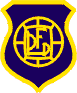 TRIBUNAL DE DISCIPLINA BOLETÍN N° 16/19PRIMERA,RESERVA Y FEMENINO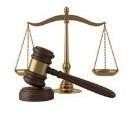 Miércoles 5 de Junio de 2019INFERIORESFALLOS FALLO 1Claudio Martínez, asistente 1 de San Lorenzo - IndependienteEste Miércoles 5 de Junio, el Tribunal de Disciplina se reúne en las instalaciones de la Liga situado en Cosquín, para dar resolución al tema Claudio Martínez, asistente 1 en el partido San Lorenzo - Independiente.Que dicho Tribunal tras haber visto el pedido del Club Independiente, y haber citado al Sr. Martínez tal como se publicó en el Boletín 10; el mismo Sr. Martínez recurrió ante este Tribunal.Que el Sr. Martínez contestó todas las inquietudes y entendemos que no se debe aplicar ninguna sanción.Que ante todo lo expuesto anteriormente, el Tribunal decide archivar el presente expediente al no tener evidencias que merezcan sanción (Arts. 32 y 33 del R.T.P.).Por todo lo expuesto anteriormente, este Tribunal RESUELVE:1)	Archivar la causa Claudio Martínez, asistente 1 del partido San Lorenzo – Independiente (Arts. 32 y 33 del R.T.P.).2)	Publíquese y archívese.FALLO 2Martín Ferreyra, ingreso de público Este Miércoles 5 de Junio, el Tribunal de Disciplina se reúne en las instalaciones de la Liga situado en Cosquín, para dar resolución al tema del público de Martín Ferreyra que ingresó al campo de juego en el partido de Femenino ante Atlético Capilla del Monte, disputado el pasado 14 de Abril.Que dicho Tribunal había pedido descargo escrito al Club Martín Ferreyra por estos sucesos, tal como fue publicado en el Boletín 11.Que dicho descargo no fue presentado en tiempo y forma.Que ante la gravedad de los hechos, como es la presencia de público en el campo de juego con intenciones de agredir a una jugadora visitante, debe sancionarse con una multa económica de 10 entradas, valor 100 pesos (Arts. 80 inc. e y 84 del R.T.P.). Por todo lo expuesto anteriormente, este Tribunal RESUELVE:1)	Sancionar económicamente al Club Martín Ferreyra con 10 entradas, valor 100 pesos (Arts. 80 inc. e y 84 del R.T.P.).2)	Publíquese y archívese.FALLO 3Los Pittys – San Lucas, ingreso de públicoEste Miércoles 5 de Junio, el Tribunal de Disciplina se reúne en las instalaciones de la Liga situado en Cosquín, para dar resolución al tema del público de Los Pittys – San Lucas que ingresó al campo de juego en el partido de Sexta División ante Tiro Federal, disputado el pasado 13 de Abril.Que dicho Tribunal había pedido descargo escrito al Club Los Pittys – San Lucas por estos sucesos, tal como fue publicado en el Boletín 11.Que dicho descargo no fue presentado en tiempo y forma.Que ante la gravedad de los hechos, como es la presencia de público en el campo de juego con intenciones de agredir a la terna arbitral, debe sancionarse con una multa económica de 10 entradas, valor 100 pesos (Arts. 80 inc. e y 84 del R.T.P.). Por todo lo expuesto anteriormente, este Tribunal RESUELVE:1)	Sancionar económicamente al Club Los Pittys – San Lucas con 10 entradas, valor 100 pesos (Arts. 80 inc. e y 84 del R.T.P.).2)	Publíquese y archívese.FALLO 4DT José Mercado, falta de DNI por parte de Villa UnidasEste Miércoles 5 de Junio, el Tribunal de Disciplina se reúne en las instalaciones de la Liga situado en Cosquín, para dar resolución al tema DT José Mercado, persona que no figura con su número de documento en la planilla oficial.Que dicho Tribunal había pedido descargo escrito al Villa Unidas por este incidente, tal como fue publicado en el Boletín 12.Que dicho descargo no fue presentado en tiempo y forma.Que ante la gravedad de los hechos, como es la falta del número de documento en la planilla oficial por parte de un plantel técnico, se aplicará una multa económica al Club Villas Unidas de 10 entradas, valor 100 pesos (Art. 94 inc. d, ap. 2 del R.T.P.). Por todo lo expuesto anteriormente, este Tribunal RESUELVE:1)	Sancionar económicamente al Club Villas Unidas con 10 entradas, valor 100 pesos (Art. 94 inc. d, ap. 2 del R.T.P.).2)	Publíquese y archívese.FALLO 5Independiente, hinchadaEste Miércoles 5 de Junio, el Tribunal de Disciplina se reúne en las instalaciones de la Liga situado en Cosquín, para dar resolución al tema de la hinchada de Independiente por unos incidentes con el Asistente 1 en el partido de Primera ante San Nicolás.Que dicho Tribunal había pedido descargo al Club Independiente, y una ampliación de informe al árbitro Pablo Ferreyra, tal como fue publicado en el Boletín 14.Que el Sr. Ferreyra expuso su ampliación y el Club Independiente accedió a clarificar la situación.Que ante lo expuesto por ambas partes, este Tribunal entiende que no merece sanción al Club Independiente.Que ante todo lo expuesto anteriormente, el Tribunal decide archivar el presente expediente al no tener evidencias que merezcan sanción (Arts. 32 y 33 del R.T.P.).Por todo lo expuesto anteriormente, este Tribunal RESUELVE:1)	Archivar la causa de la hinchada de Independiente en el partido de Primera frente a San Nicolás (Arts. 32 y 33 del R.T.P.).2)	Publíquese y archívese.FALLO 6Maximiliano Demichelis, jugador de Primera de RiverEste Miércoles 5 de Junio, el Tribunal de Disciplina se reúne en las instalaciones de la Liga situado en Cosquín, para dar resolución al expediente Maximiliano Demichelis, carnet 10783, jugador de Primera División del Club River Plate.Que dicho Tribunal había citado al jugador mencionado anteriormente y al Sr. Juan Robledo, carnet 13953, jugador de Primera División del Club Tiro Federal; a compadecer ante este Tribunal para aclarar lo sucedido.Que ante la gravedad del suceso, donde el jugador Robledo tuvo que recibir asistencia médica y derivado a un hospital cercano, se inició el expediente tomando declaración escrita a las partes involucradas.Que ambos jugadores se presentaron en tiempo y forma ante este Tribunal y dejaron por escrito su presencia, contestando todas las inquietudes.Que ante la coincidencia de ambos relatos, este Tribunal resuelve sancionar al Sr. Maximiliano Demichelis, carnet 10783, a la pena de 3 fechas de suspensión (Art. 200 inc. A1 del R.T.P.).Por todo lo expuesto anteriormente, este Tribunal RESUELVE:1)	Sancionar al Sr. Maximiliano Demichelis, carnet 10783, jugador de Primera División del Club River Plate, a la pena de 3 fechas de suspensión (Art. 200 inc. A1).2)	Publíquese y archívese.FALLO 7Sportivo Huerta Grande – Atlético La Falda suspensión de partido de divisional OctavaEste Miércoles 5 de Junio, el Tribunal de Disciplina se reúne en las instalaciones de la Liga situado en Cosquín, para dar resolución a la suspensión del partido de Octava entre Sportivo Huerta Grande vs. Atlético La FaldaQue dicho Tribunal pidió descargo al Club Atlético La Falda por la no presentación de su divisional Octava, tal como ocurrió en el Boletín 15.Que dicho descargo no fue presentado.Que ante la gravedad de los hechos, y el informe arbitral es semiprueba absoluta, este Tribunal decide dar por perdido el partido al Club Atlético La Falda ante Sportivo Huerta Grande en categoría Octava con el siguiente resultado: Sportivo Huerta Grande 1 – Atlético La Falda 0 (Art 106 inc. m y 152 del R.T.P.).Así mismo, se le aplica una multa de 30 entradas valor 100 pesos al Club Atlético La Falda (Art. 80 inc. A del R.T.P.).Por todo lo expuesto anteriormente, este Tribunal RESUELVE:1)	Dar por perdido el partido al Atlético La Falda frente a Sportivo Huerta Grande.2)	Computar el siguiente resultado en Octava División: Sportivo Huerta Grande 1 – Atlético La Falda 0 (Art. 152 del R.T.P.)3)	Multar al Club Atlético La Falda con 30 entradas valor 100 pesos (Art. 109 del R.T.P.).4)	Publíquese y archívese.FALLO 8Tiro Federal – Sportivo Rivadavia, suspensión de partido de divisional QuintaEste Miércoles 5 de Junio, el Tribunal de Disciplina se reúne en las instalaciones de la Liga situado en Cosquín, para dar resolución a la suspensión del partido de Quinta entre Tiro Federal vs. Sportivo Rivadavia.Que dicho Tribunal pidió descargo al Club Sportivo Rivadavia por la no presentación de su divisional Quinta para jugar el segundo tiempo, tal como ocurrió en el Boletín 15.Que dicho descargo no fue presentado.Que ante la gravedad de los hechos, y el informe arbitral es semiprueba absoluta, este Tribunal decide dar por perdido el partido al Club Sportivo Rivadavia ante Tiro Federal en categoría Quinta con el siguiente resultado: Tiro Federal 2 – Sportivo Rivadavia 0 (Art 106 inc. d y 152 del R.T.P.).Así mismo, se le aplica una multa de 30 entradas valor 100 pesos al Club Sportivo Rivadavia (Art. 109 del R.T.P.).Por todo lo expuesto anteriormente, este Tribunal RESUELVE:1)	Dar por perdido el partido al Club Sportivo Rivadavia frente a Tiro Federal (Art. 106 inc. d).2)	Computar el siguiente resultado en Quinta División: Tiro Federal 2 – Sportivo Rivadavia 0 (Art. 152 del R.T.P.)3)	Multar al Club Sportivo Rivadavia con 30 entradas valor 100 pesos (Art. 109 del R.T.P.).4)	Publíquese y archívese.VISTOSVISTO 1Visto la nota de Martín Ferreyra en la cual hace saber que en la jornada de Inferiores ante EMFI, disputado el pasado Sábado 1 de Junio, denuncian que no se jugaron con los balones reglamentarios, este Tribunal pide descargo escrito al Club EMFI para aclarar esta situación. Dicho descargo debe ser presentado antes del Lunes 10 de Junio, en el edificio de la Liga, situado en Cosquín.VISTO 2Visto el informe arbitral del partido de Cuarta entre Tiro Federal y San Nicolás, disputado el pasado 1 de Junio, este Tribunal pide descargo escrito a ambos clubes por la suspensión del partido debido a insultos entre ambas hinchas. Dichos descargos deben ser presentado antes del Lunes 10 de Junio, en el edificio de la Liga, situado en Cosquín.VISTO 3Visto el informe arbitral del partido de Octava entre Los Pittys – San Lucas y Sportivo Rivadavia, disputado el pasado 1 de Junio, este Tribunal pide descargo escrito al Club Los Pittys – San Lucas por la presentación de diez jugadores en el terreno de juego. Dicho descargo debe ser presentado antes del Lunes 10 de Junio, en el edificio de la Liga, situado en Cosquín.CITACIONESCITACIÓN 1Visto la nota de Martín Ferreyra en la cual hace saber que en la jornada de Inferiores ante EMFI, disputado el pasado Sábado 1 de Junio, denuncian que no se jugaron con los balones reglamentarios, este Tribunal cita a declarar a los Sres. árbitros Andrés Peralta y Nicolás Benítez. Esta declaración se realizará el próximo Lunes 10 de Junio en el edificio de la Liga, situado en Cosquín, a las 19 horas.CITACIÓN 2Visto el informe arbitral del partido de Cuarta entre Tiro Federal y San Nicolás, disputado el pasado 1 de Junio, este Tribunal cita a declarar al Sr. árbitro Agustín Salomón. Esta declaración se realizará el próximo Lunes 10 de Junio en el edificio de la Liga, situado en Cosquín, a las 19:30 horas.CITACIÓN 3Visto el informe arbitral del partido de Octava entre Los Pittys – San Lucas y Sportivo Rivadavia, disputado el pasado 1 de Junio, este Tribunal cita a declara al Sr. árbitro Nelson Sánchez. Esta declaración se realizará el próximo Lunes 10 de Junio en el edificio de la Liga, situado en Cosquín, a las 20 horas.Miembros presentes: Goñi Iván, García Pablo, Lasso Leandro, Dr. Brito Gabriel.JUGADORNª DE CARNETARTÍCULOSANCIÓNCLUBAbaca, Ludmila18085202 inc. A1 fechaSp. Huerta GrandeBenavídez, Facundo15215200 inc. A13 fechasAt. Capilla del MonteBustos, Marcelo129291861 fechaSp. BrasilContreras, Nicolás128882071 fechaIndependienteCorvino, Matías16128207 1 fechaSp. BrasilDT Oliva. Alfio17013953260/1861 fechaAt. Capilla del MonteEscalante, Carlos118142071 fecha25 de MayoFernández, Pablo14848200 inc. A33 fechasAt. Capilla del MonteFranchetto, Enzo129392041 fechaIndependienteGómez, Gabriela160562041 fechaLeonesGómez, Maximiliano13409202 inc. A1 fechaAt. Capilla del MonteGonzález, Mauro10681202 inc. A1 fechaEMFIHidalgo, Verónica161212041 fechaSp. BrasilLarrabirú, Gregorio16510200 inc. A13 fechasAt. Capilla del MonteLedesma, Julián155342041 fechaRacingMattioli, Leonel128772071 fechaVillas UnidasMoyano, Damián13437200 inc. A13 fechasAt. Capilla del Monte          Pereyra, Magalí160572071 fechaLeonesPuerta, Joaquín160562071 fechaLeonesVaquel, Darío135112071 fechaIndependienteVignolo, Brian10725200 inc. A103 fechasIndependienteVillada, Daniel15775200 inc. A33 fechasIndependienteJUGADORNª DE CARNETARTICULOSANCIÓNCLUBDT Barrera, Hugo33230704260/1862 fechas25 de MayoGómez, Rodrigo155782071 fechaLos Pittys F.C.Herrera, Bruno153362071 fechaRiver PlateLedesma, Lionel110082071 fechaRacingMenchona, Tomás141652071 fechaSp. RivadaviaParedes, Santiago151852071 fechaRiver PlateSoler, Mayco137782071 fechaTiro FederalVerga, Joaquín157722071 fechaIndependiente